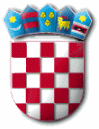 REPUBLIKA HRVATSKABJELOVARSKO-BILOGORSKA ŽUPANIJA				- prijedlog -        OPĆINA SIRAČ     OPĆINSKO VIJEĆEKLASA: 214-01/20-01/2URBROJ: 2111/04-01-20-3Sirač, _______ 2020. Na temelju članka 12. stavka 3. i članka 13. stavka 4. Zakona o zaštiti od požara („Narodne Novine“, broj 92/10), članka Procjene ugroženosti od požara i tehnoloških eksplozija Općine Sirač („Službeni glasnik Bjelovarsko - bilogorske županije“, broj __/__), i članka 32. Statuta Općine Sirač („Županijski glasnik Bjelovarsko-bilogorske županije“ broj 19/09, 06/10, 3/13, 01/18), Općinsko vijeće Općine Sirač na __. sjednici održanoj __.__. 2020. godine, donosiGODIŠNJI PROVEDBENI PLANunaprjeđenja zaštite od požara za područje Općine Sirač za 2020.godinuI.U cilju postizanja učinkovitije i efikasnije razine zaštite od požara na području Općine Sirač, Općinsko vijeće Općine Sirač donosi Godišnji provedbeni plan unapređenja zaštite od požara za područje Općine Sirač za 2020. godinu (u daljnjem tekstu: „Godišnji provedbeni plan“).II.Za unapređenje mjera zaštite od požara na području Općine Sirač potrebno je u 2020. godini provesti sljedeće mjere:Općina Sirač dužna je usklađivati Procjenu ugroženosti od požara i tehnološke eksplozije te Plan zaštite od požara u skladu s člankom 13. Zakona o zaštiti od požara („Narodne novine“, broj 92/10) i člankom 5. Pravilnika o planu zaštite od požara („Narodne novine“, broj 51/12) s novonastalim uvjetima.Općinsko vijeće Općine Sirač dužno je kontinuirano ažurirati akte sa sadržanim potrebnim mjerama za uređivanje i održavanje poljoprivrednih rudina, sukladno odredbama članka 12. Zakona o poljoprivrednom zemljištu („Narodne novine" broj 20/18, 115/18, 98/19).Sukladno izračunu o potrebnom broju vatrogasaca iz Procjene ugroženosti od požara i tehnološke eksplozije te Plana zaštite od požara Općine Sirač, potrebno je osigurati potreban broj operativnih vatrogasaca, te ih kontinuirano osposobljavati i obučavati za različite specijalnosti u vatrogastvu. Općina Sirač dužna je omogućiti nesmetano obavljanje inspekcijskog nadzora od strane inspektora unutarnjih poslova Policijske uprave Bjelovarsko - bilogorske te postupati po zahtjevima i naredbama inspektora.Općina Sirač dužna je osigurati opremanje vatrogasnih postrojbi sukladno Pravilniku o minimumu tehničke opreme i sredstava vatrogasnih postrojbi („Narodne novine“, broj 43/95), Pravilniku o minimumu opreme i sredstava za rad određenih vatrogasnih postrojbi dobrovoljnih vatrogasnih društava („Narodne novine, broj 91/02), Pravilniku o tehničkim zahtjevima za zaštitnu i drugu osobnu opremu koju pripadnici vatrogasne postrojbe koriste prilikom vatrogasne intervencije („Narodne novine“, broj 31/11), odnosno temeljem Procjene ugroženosti od požara i tehnološke eksplozije i Plana zaštite od požara Općine Sirač. Temeljem Procjene ugroženosti od požara i tehnološke eksplozije te Plana zaštite od požara Općine Sirač potrebno je utvrditi uvjete, ustroj i način korištenja teške građevinske mehanizacije za eventualnu žurnu izradu prosjeka i probijanja protupožarnih putova radi zaustavljanja širenja šumskog požara, kao i pravne osobe zadužene za ostale oblike logističke potpore kod složenijih vatrogasnih intervencija. Popis pravnih osoba s pregledom raspoložive teške građevinske mehanizacije te ostalih oblika logističke potpore, s razrađenim planom aktiviranja, dostaviti županijskom vatrogasnom zapovjedniku.Od distributera vode tražiti redovito provođenje ažuriranja podataka o javnoj hidrantskoj mreži (položaj i ispravnost hidranata), redovito provođenje geodetskog snimanja vanjskih hidranata, ucrtavanja lokacija hidranata kao i segmenata naselja na odgovarajuće karte te dostavu istih na korištenje središnjim vatrogasnim postrojbama.III.Ovaj Plan dostaviti će se svim izvršiteljima zadataka i sudionicima.IV.Ova Plan stupa na snagu osmog dana od dana objave, a objavit će se u Županijskom glasniku Bjelovarsko-bilogorske županije.Predsjednik Općinskog vijeća:________________________     Stjepan Juraić, ing.str.Izvršitelj zadataka:Općina SiračSudionici:Područni ured civilne zaštite Varaždin – Služba civilne zaštite Bjelovar, Vatrogasna zajednica Bjelovarsko - bilogorske županije,Javna vatrogasna postrojba Grada Daruvara, Vatrogasna zajednica Općine Sirač,Dobrovoljna vatrogasna društva s područja OpćineRok: KontinuiranoIzvršitelj zadataka:Općina SiračSudionici:/Rok: KontinuiranoIzvršitelj zadataka:Općina SiračSudionici:Vatrogasna zajednica Općine SiračDobrovoljna vatrogasna društva s područja OpćineRok: KontinuiranoIzvršitelj zadataka:Općina SiračSudionici:Područni ured civilne zaštite Varaždin – Služba civilne zaštite BjelovarRok: KontinuiranoIzvršitelj zadataka:Općina SiračVatrogasna zajednica Općine SiračDobrovoljna vatrogasna društva s područja OpćineSudionici:/Rok: KontinuiranoIzvršitelj zadataka:Općina SiračSudionici:Vatrogasna zajednica Bjelovarsko - bilogorske županijeVatrogasna zajednica Općine SiračDobrovoljna vatrogasna društva s područja OpćineRok: travanj 2020.god.Izvršitelj zadataka:Općina SiračSudionici:Vatrogasna zajednica Općine SiračDobrovoljna vatrogasna društva s područja OpćineRok: travanj 2020.god.